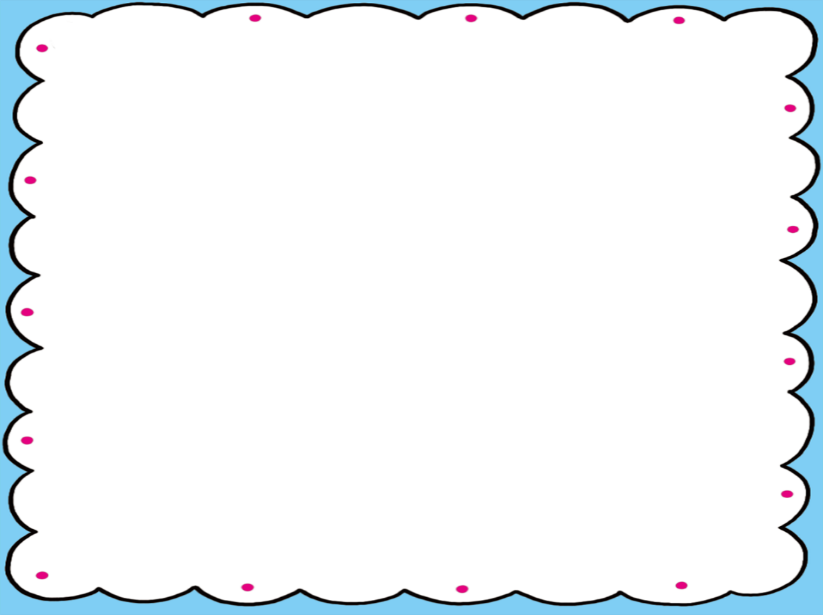 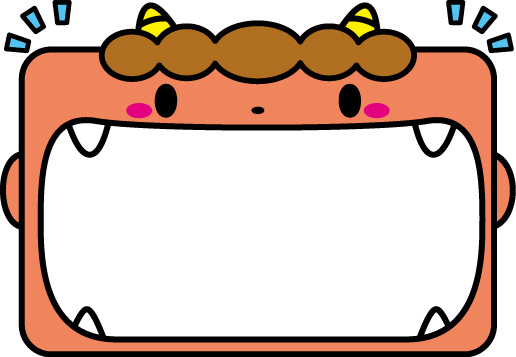 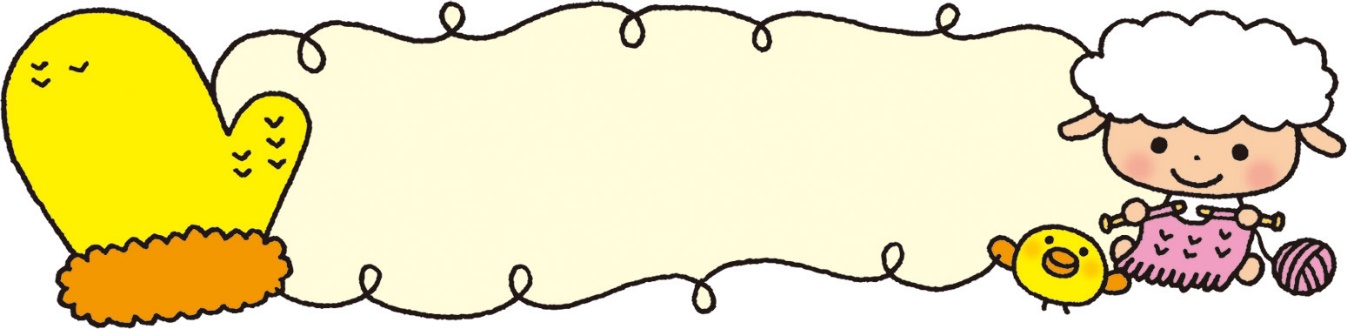 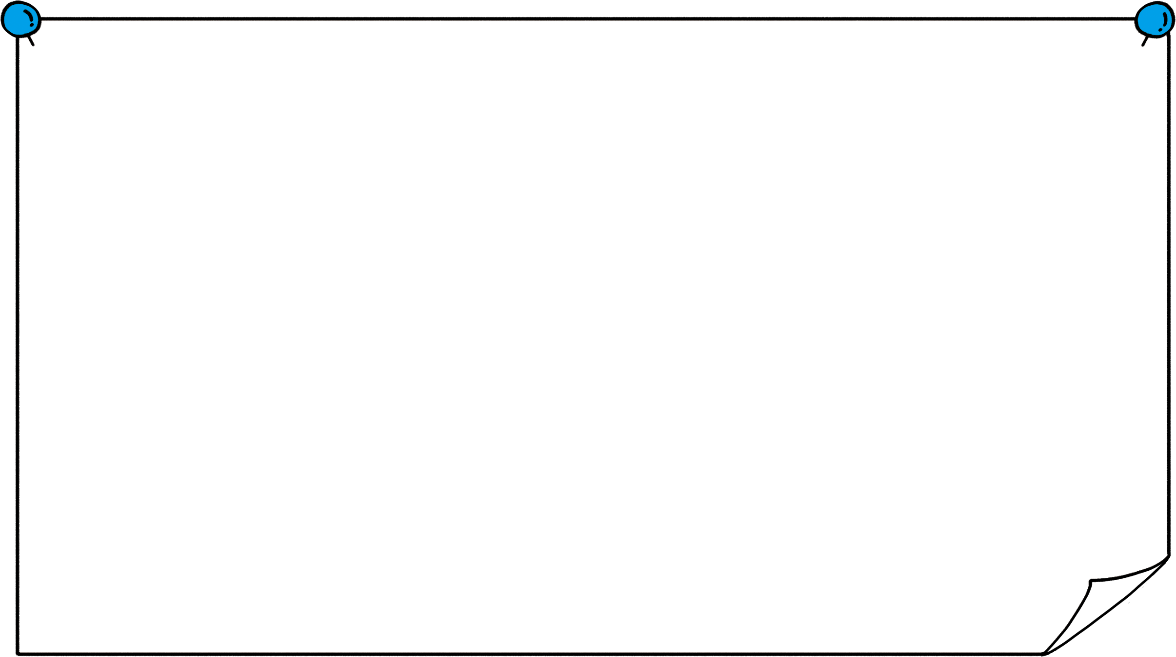 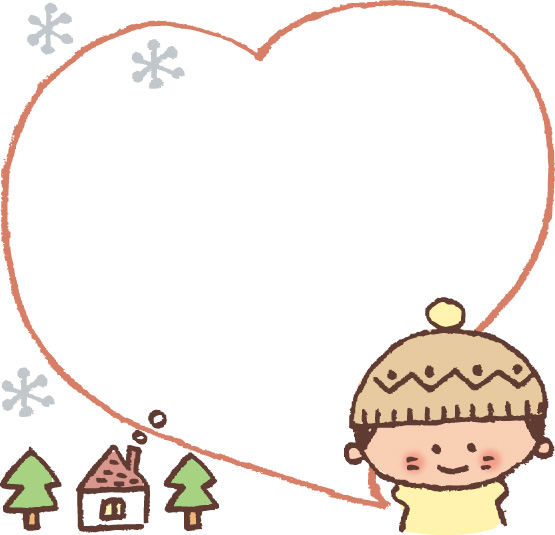 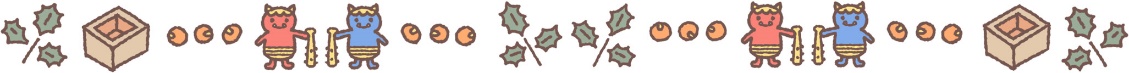 ２月の予定 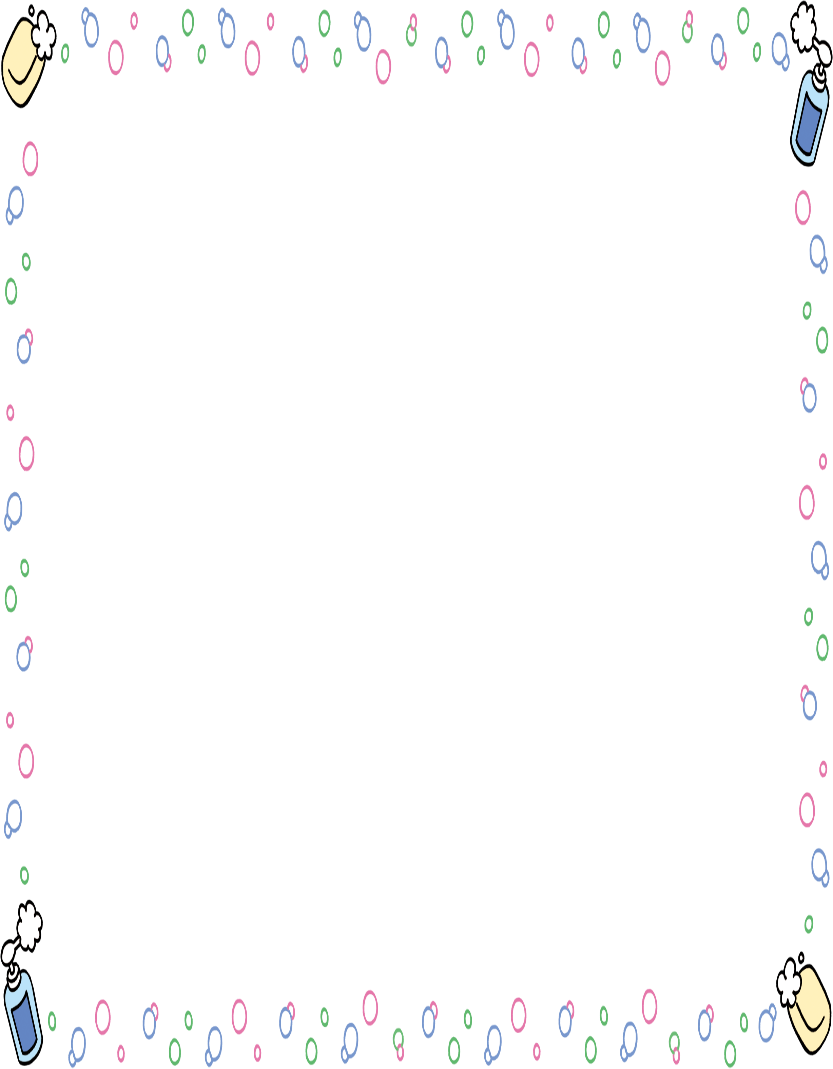 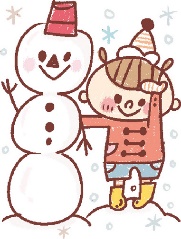 日月火水木金土１安全点検身体計測（５）２節分集会３リハーサル（０・３・５）身体計測（４）４リハーサル（１・２・４）５体操教室(3.4.5)身体計測（３）布団持ち帰り(0.1)６一日保育（18時降園）７８リハーサル（０・３・５）９身体計測（０）１０音楽教室(3.4.5)身体計測（２）１１建国記念の日１２布団持ち帰り（2.3）身体計測（１）１３第１回発表会（０・３．５）１４１５リハーサル（１・２・４）安全点検１６学研教室（４）１７音楽教室(3.4.5)カンガルー教室（５）１８学研教室（５）１９体操教室（3,4,5）布団持ち帰り（0.1）絵本持ち帰り２０　　第１回発表会（１・２・４）２１２２避難訓練誕生会２３天皇誕生日２４ぽかぽか（スクラップブッキング）造形教室（５）２５学研教室（５）２６体操教室(3.4.5)布団持ち帰り（2.3）月末統計２７一日保育（弁当）（18時降園）PTA役員会２８